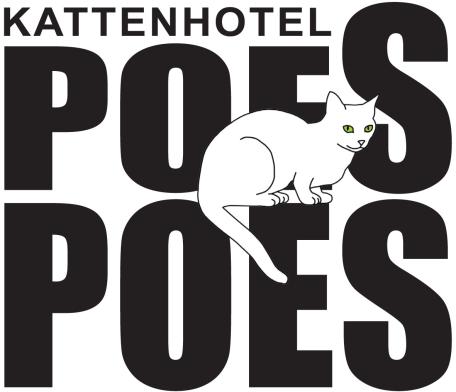 Mottelstraat 11, 2380 RavelsGSM: 0486 37 89 37sonja.thijs2@gmail.com________________________________Naam eigenaar:Adres:GSM:mail:Dierenarts:Telefoon:Adres:Contactpersoon + GSM: (indien u zelf niet bereikbaar bent)Naam dier:Ras:Kleur:Geslacht:Geboortedatum:Steriel:Chipnummer:Kenmerken:VOEDING Welk voer:Eetgewoonte: Hoeveel ‘s morgens:Hoeveel ‘s avonds:Foto van de poes indien mogelijk________________________________DATUM EN UUR AANKOMST Aankomstdatum:Uur:Vertrekdatum:Uur:MEDISCHE FICHEPipet wormen en vlooien op:Vaccinaties op:Medicatie:Medische achtergrond:PERSOONLIJKE ZAKENCONTRACTDIERENARTS De Potter Inne Oudelijns 10 2381 WeeldeVACCINATIEBOEKJE MEEBRENGEN ALS JE DE POES (POEZEN) BRENGTDe klant verklaard akkoord te zijn met deze voorwaarden. Dit contract is bindend voor beide partijen, nu en in de toekomst.